Texto: Romanos 15:18-24DESARROLLO1.- Discípulos que no caminan en la línea del Señor. - Discípulos pasivos. - Solo buscan cuando les conviene o cuando sus esfuerzos no produjeron el resultado esperado. - Esperan que su discipulador produzca los resultados para ellos. - Discípulos parásitos. - Buscan promoción, no formación. 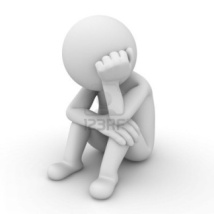 - Usan el nombre de su apóstol o discipulador para manipular a otros. (Yo soy discípulo del pastor XXXX).- Quieren reputación, no entrenamiento. 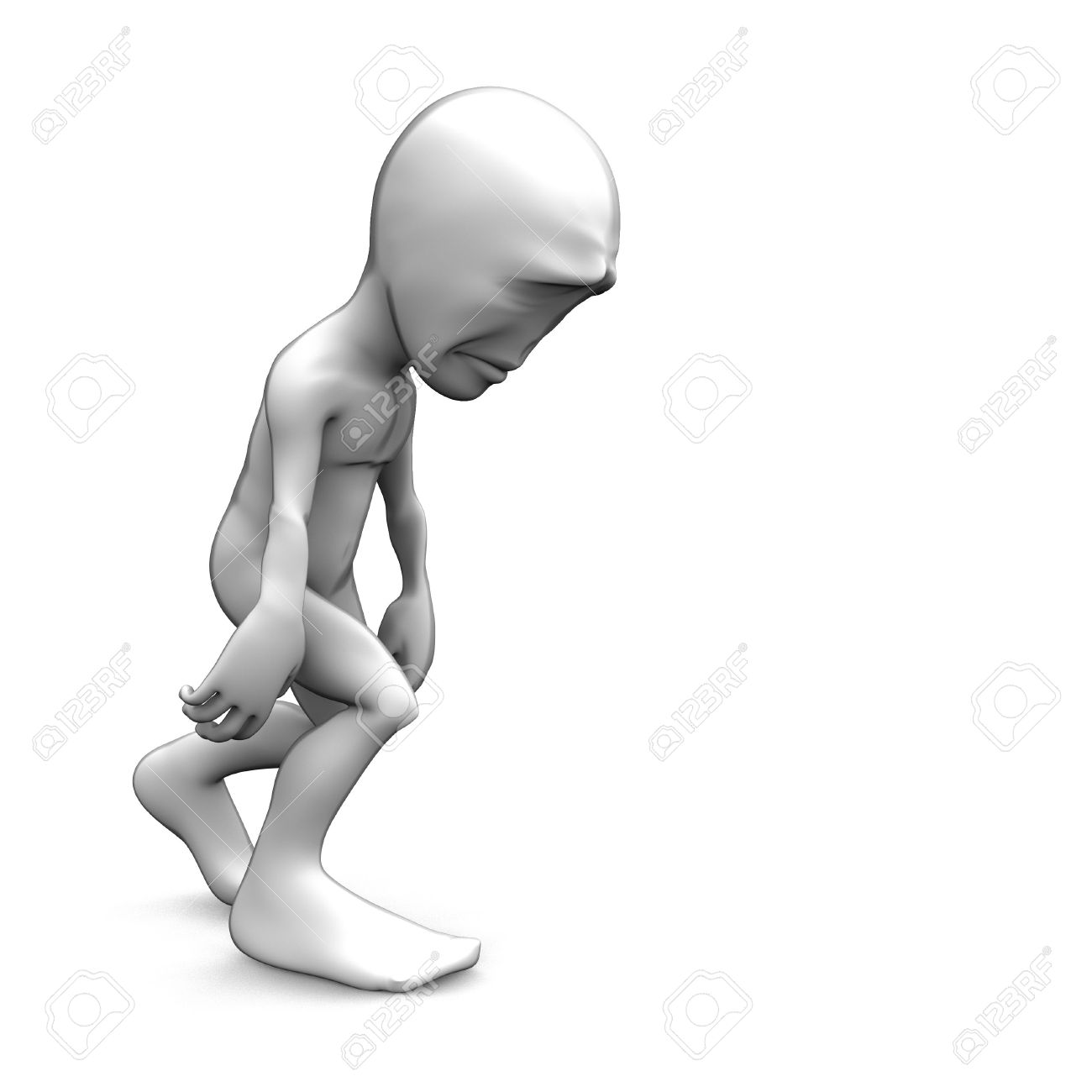 - Discípulos desleales. - Son sutiles para expresar sus desacuerdos. - Son buenos para decir cosas y que los demás las digan por ellos. - Son amigos de todos, pero no contribuyen con nada ni con nadie. - Viven siempre en sus niñerías y berrinches. - Viven demasiado tiempo en un estado de ánimo de emociones tóxicas. - Viven casi siempre ofendidos con alguien o por algo. (Yo no le hablo por qué no me saludo)- La vida de oración es muy almática. 2.- Discípulos creativos y productivos, características. - Discípulos de palabras y obras. (Hechos 1:1)- Son conscientes que son herramientas en las manos de Dios. - Por eso se cuidan, para ser usados eficazmente. - Por eso son de palabras y obras. Lo que dicen lo hacen.- Discípulos que funcionan en la dimensión del Reino. - Siguen el mandato dado. (Mateo 10:7-8)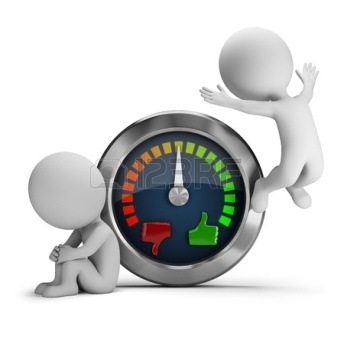 - Al funcionar en la unción del Espíritu Santo tienen resultados gloriosos. - Eso es lo que hay que seguir haciendo. - Discípulos creativos para ganar nuevas personas. - Oran, claman, se les despiertan ideas para ganar al nuevo. - Discípulo con mentalidad de terminar lo que comienza. (De ir hasta el fin) - Discípulos que terminan lo que comienzan con mucha energía y entusiasmo.- Discípulos que tienen mentalidad de misión cumplida. - Discípulos que saben que lo que hicieron y formaron fue bueno. - Discípulos que mantienen la creatividad viva. - Discípulos que nunca se sienten satisfechos con lo logrado, siempre están en la búsqueda de nuevas regiones, lugares, gente para el Señor. - Discípulos que proyectan su futuro,  pero ministran en su presente.- Siempre nuevos, refrescantes, saludables. CIERRE3.- Nuestro Apóstol esta desafiado a ver a CCN creativa y productiva. - A pedirle a Dios cosas locas. - 100.000 líderes celulares 2016-2017. 10x10.000=100.000- BIF. Todo lo que nos está trabando será quitado y lo veremos materializado.- NUVIPA. Los justos terminaremos gobernando esta nación.- Lugares nuevos para comprar. No sabemos de dónde vendrán los recursos, pero los tendremos.- Haciendas productivas. - ¡Me asusta y me entusiasma! Por eso sé que es de Dios todo lo que estamos haciendo.- Me despierto sobresaltado, otras veces duermo poco, pero me gusta. - Estoy determinado a ver cambiado a mi país, y lo veré.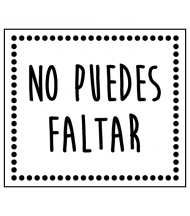 